Stateline Area Wrestling 
Beginners TournamentHosted @ Juda School
N2385 Spring St.
Juda, WI 53550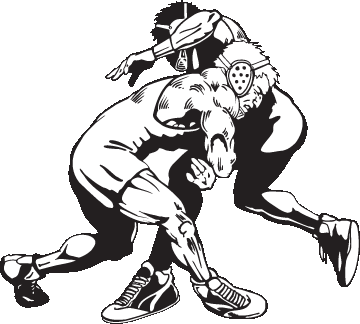 Sunday, January 12, 2020Not open to advanced wrestlers. This is a beginners tournamentDivisions – Pre-K – K / 1st – 2nd / 3rd – 4th / 5th – 6th 
4-man Round Robin (3-1 min periods)
Medals awarded to all participants Weigh-ins 7:00 – 8:15 am
(wrestling will begin as soon as brackets are finalized)
Pre-Registration $15 (Deadline Friday, January 10th at 8:00 pm) 
Register at Trackwrestling.com
Walk-Ins - $20 (Bring completed form below with you)
Limit 200 WrestlersNo USA card requiredTournament to be held regardless of weatherNO REFUNDSConcessions available all day
50/50 Raffle
Spectator Fee $2.00 (under 5 free)Questions contact Pam Green @ 608-214-0385 or psgreen@judaschool.com
Name _______________________________ Grade _____________ Age ______Weight _____
Club_________________________ Address _________________________________________City _______________ State ____________ Zip __________ Phone ______________________